FORMULARIO DE CAMBIOS Y DEVOLUCIONES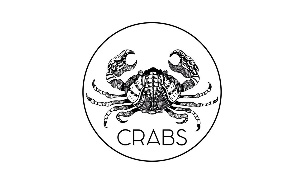 NOMBRE: ______________________________TELÉFONO: ____________________DIRECCIÓN: ____________________CORREO: ______________________FECHA DE ENVÍO DE DEVOLUCIÓN (DD/MM/AA): __________________NÚMERRO DE PEDIDO: _______________________¿CÓMO QUIERES QUE TRAMITEMOS TU DEVOLUCIÓN?__ Nota crédito con saldo a favor __ Cambio de producto por uno igual5. LISTADO DE PRODUCTOS A DEVOLVERLISTADO DE NUEVOS PRODUCTOS QUE QUIERES RECBIR POR EL CAMBIO. PUEDES COLOCAR ADICIONALES AL PEDIDO.Recuerda:Realiza el envió por correo certificado en la misma caja, con etiquetas y marquillas originales.Adjuntar este formularioAsumir el costo del envío a CRABS. No se aceptarán envíos en pagos contra entrega.Recorta y pega el membrete en la caja para envío._ _ _ _ _ _ _ _ _ _ _ _ _ _ _ _ _ _ _ _ _ _ _ _ _ _ _ _ _ _ _ __ _ _ _ _ _ _ _ _ _ _ _ _ _ _ _ _ _ _ _ _ _ _ _        Destino:                                                                  Remite:CRABS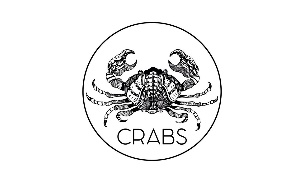 Calle 2 sur # 18-191 AP. 15013008118630MedellínCantidadProductoMotivoCantidadProductoValor $TOTAL: